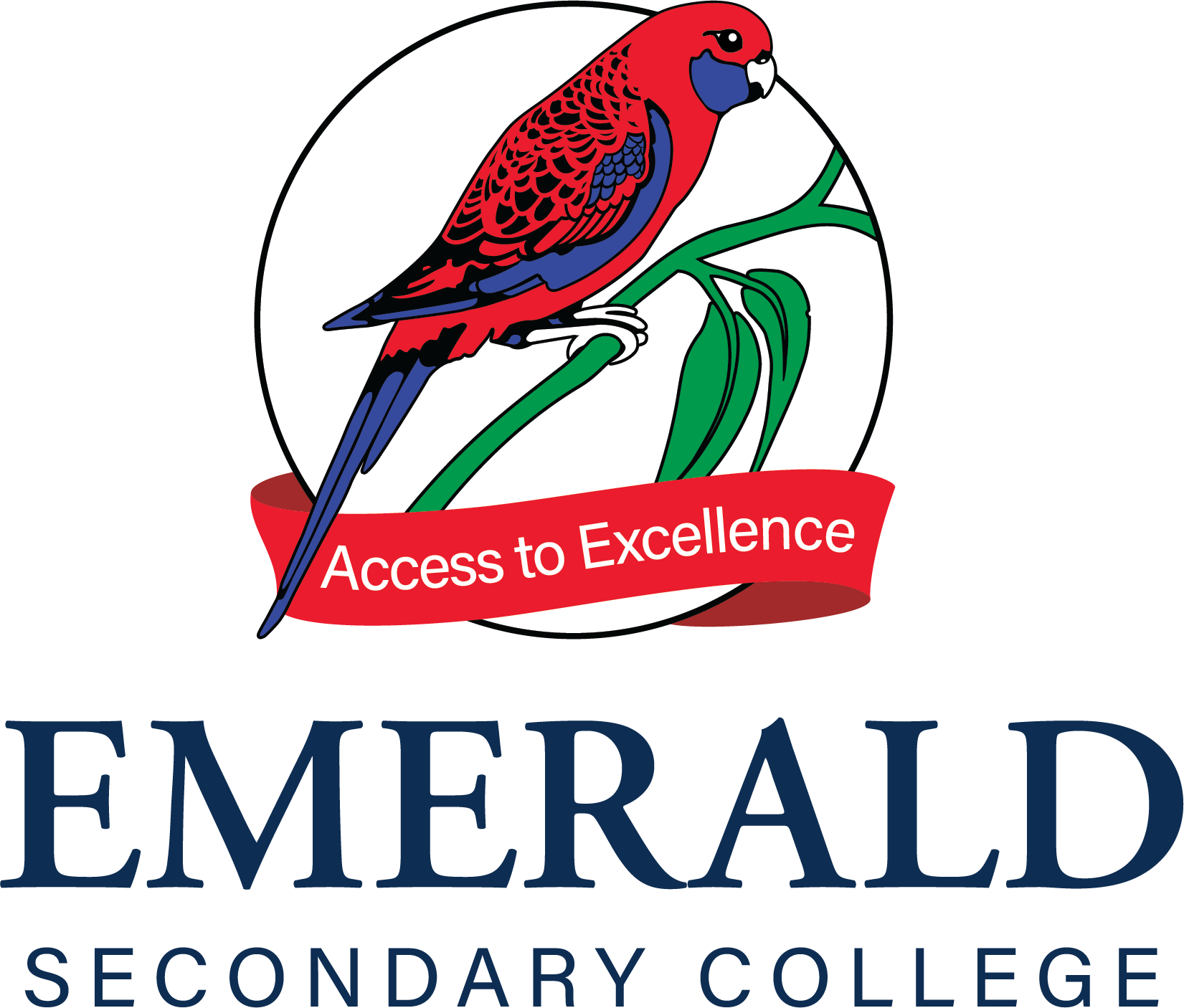 Year 7 Scholarship Application 2024Emerald Secondary College is offering five scholarships to students enrolling for Year 7 in 2024. The scholarships will recognize excellence in academic achievement and other areas, which the College has identified as priorities for 2024:General Academic Excellence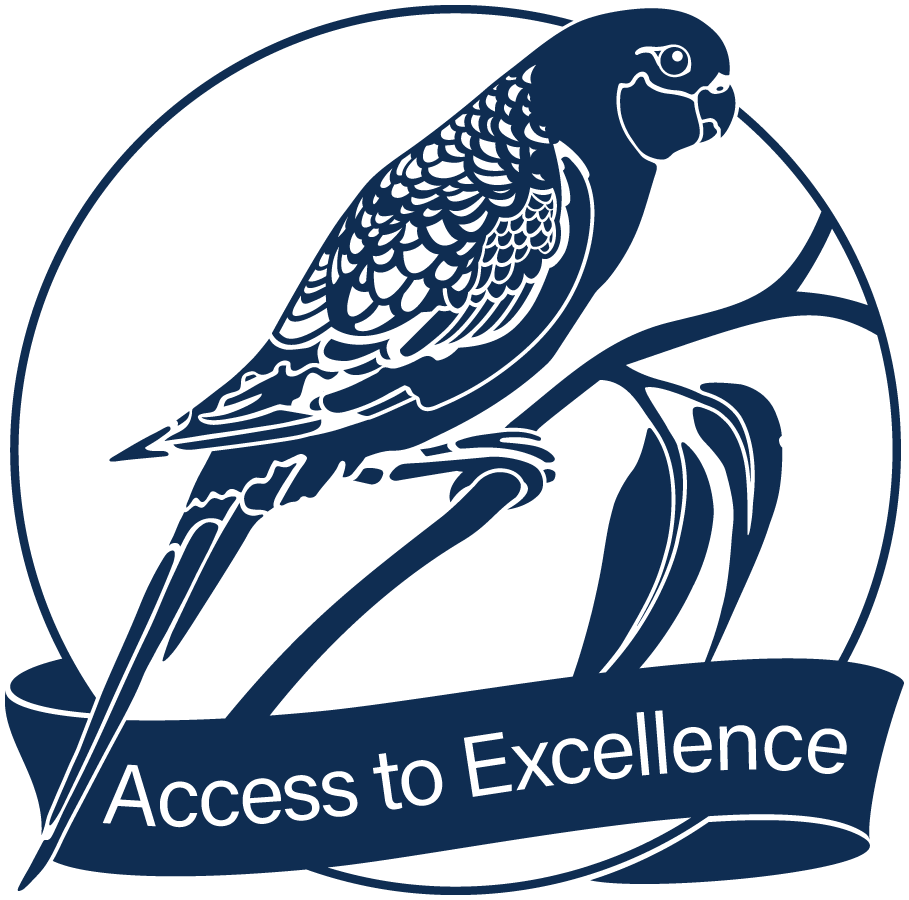 SEALVisual Art	Performing Art	SportThe General Academic Excellence, SEAL, Visual Art, Performing Art and Sport Scholarships will contribute to the educational costs for the successful students first year of Secondary school. Each Scholarship will cover the essential student learning item fees for year 7 in 2024.  (This does not cover the cost of camps, excursions and other optional items).Application Timeline for Emerald Secondary College 2024 Year 7 ScholarshipsPlease complete the profile on the application and return the completed application form/s to Emerald Secondary College by 3:30pm Friday the 3rd of November 2023Via Email: tanja.korsten@education.vic.gov.au In Person: to the Emerald Secondary College front office, Attention: Tanja KorstenVia Post: (please allow sufficient time for post to be received) 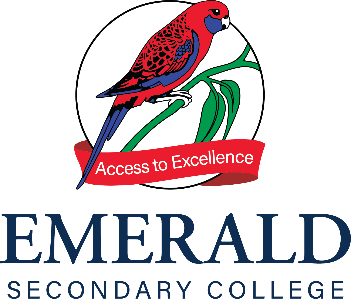 Selection Criteria:GENERAL ACADEMIC EXCELLENCE: The candidate must demonstrate the following: 1. Broad academic skills (according to school report and/or reference). 2. The student has been an outstanding ambassador for their primary school and a role model for others. 3. An enthusiasm for, and awareness of, learning. 4. A willingness to participate and lead. 5. Skills of communication and co-operation. SEAL: The SEAL scholarship will automatically be awarded to the highest performing SEAL student during the application to the Emerald Secondary College SEAL program for 2024. Applications for this scholarship are not necessary. VISUAL ART: The candidate must demonstrate the following: 1. A high level of skill in artistic endeavours. 2. A high capacity to understanding art. 3. Consistent progress in the study of art. 4. A willingness to participate in a variety of exhibitions. 5. A commitment to practice and to aim for excellence in the study of art. 6. The candidate should have been an outstanding ambassador for their primary school and a role model for others. PERFORMING ARTS: The candidate must demonstrate the following: 1. A high level of skill in an area of performing arts. 2. A high capacity to understand the performing arts. 3. Consistent progress in the study of music (i.e. developing practical skills and theoretical knowledge) and/or drama. 4. A willingness to participate in a variety of musical activities, including group and solo performance and/or drama performances. 5. A commitment to practise and to aim for excellence in performing arts. 6. The candidate should have been an outstanding ambassador for their primary school and a role model for others. SPORT: The candidate must demonstrate the following: 1. Has achieved a high level of representation in their sport (e.g. District, State or National). 2. Has demonstrated a commitment to training and practise in an effort to achieve excellence3. Has demonstrated leadership skills. 4. Has been an outstanding ambassador for their primary school and a role model for others. 5. Priority is given to sporting areas offered by Emerald Secondary College. GENERAL ACADEMIC EXCELLENCE/VISUAL ART/PERFORMING ARTS/ SPORT Name of Primary School:   ___________________________________________________________________________Students Legal Surname:    ___________________________________________________________________________Students Legal Given Name:   ________________________________________________________________________Gender: (please circle) Male /Female/Other   Date of Birth: __________________________________________Address: ______________________________________________________________________________________________Parent’s Name: _______________________________________ Telephone: ___________________________________Parent’s Name: _______________________________________ Telephone: ___________________________________Which scholarship are you applying for?(Please tick)If you are applying for more than oneScholarship, use a separate form for eachOne. Each scholarship application must alsocontain its own supporting evidence.PART A - STUDENT PROFILE Student’s Name: ________________________________________________ List your best academic achievements and any leadership roles you have taken in primary school and/or other organisations. 1________________________________________________________________________________________________________________________________________________________________________________________________________________2.________________________________________________________________________________________________________________________________________________________________________________________________________________3.________________________________________________________________________________________________________________________________________________________________________________________________________________4.________________________________________________________________________________________________________________________________________________________________________________________________________________5.________________________________________________________________________________________________________________________________________________________________________________________________________________6.________________________________________________________________________________________________________________________________________________________________________________________________________________PART B – STUDENT PROFILE Within maximum one page, outline why you are the best candidate for a Scholarship at Emerald Secondary College. Demonstrate skills in leadership and teamwork. ________________________________________________________________________________________________________________________________________________________________________________________________________________________________________________________________________________________________________________________________________________________________________________________________________________________________________________________________________________________________________________________________________________________________________________________________________________________________________________________________________________________________________________________________________________________________________________________________________________________________________________________________________________________________________________________________________________________________________________________________________________________________________________________________________________________________________________________________________________________________________________________________________________________________________________________________________________________________________________________________________________________________________________________________________________________________________________________________________________________________________________________________________________________________________________________________________________________________________________________________________________________________________________________________________________________________________________________________________________________________________________________________________________________________________________________________________________________________________________________________________________________________________________________________________________________________________________________________________________________________________________________________________________________________________________________________________________________________________________________________________________________________________________________________________________________________________________________________________________________________________________________________________________________________________________________________________________________________________________________________________________________________________________________________________________________________________________________________________________________________________________________________________________________________________________________________________________________________________________________________________________________________PART C – REFERENCE A recommendation written by a referee (can be a teacher, coach or community leader): Alternatively this can be provided on a separate pageReferee: Name: __________________________________________________________Relationship: ________________________________________________________________Contact Phone: ___________________________________________________________Email Address: ________________________________________________________________ ____________________________________________________________________________________________________________________________________________________________________________________________________________________________________________________________________________________________________________________________________________________________________________________________________________________________________________________________________________________________________________________________________________________________________________________________________________________________________________________________________________________________________________________________________________________________________________________________________________________________________________________________________________________________________________________________________________________________________________________________________________________________________________________________________________________________________________________________________________________________________ __________________________________________________________________________________________________________________________________________________________________________________________________________________________________________________________________________________________________________________________________________________________________________________________________________________________________________________________________________________________________________________________________________________________________________________ ______________________________________________________________________________________________________________________________________________________________________________________________________________________________________________________________________________________________________________________________________________________ You may submit supporting information if you wish (such as photos or other evidence) Thank you for your application. 